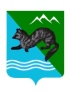 П О С Т А Н О В Л Е Н И ЕАДМИНИСТРАЦИИ  СОБОЛЕВСКОГО  МУНИЦИПАЛЬНОГО РАЙОНА КАМЧАТСКОГО КРАЯ14 апреля 2016                                   с. Соболево                                         № 89Об утверждении состава  антитеррористической комиссии Соболевского  муниципального района Камчатского края В целях профилактики терроризма, а также минимизации и ликвидации последствий его проведения в Соболевском муниципальном районе,    АДМИНИСТРАЦИЯ ПОСТАНОВЛЯЕТ:Утвердить состав антитеррористической комиссии Соболевского муниципального района, согласно приложению.  Настоящее постановление вступает в силу с момента его подписания. Глава Соболевского муниципального района                                   В.И. Куркин ПРИЛОЖЕНИЕк постановлению администрации Соболевского муниципального района от «14» апреля 2016 года № 89Состав антитеррористической комиссии Соболевского муниципального района Куркин Василий Иванович  -         Глава Соболевского муниципального                                                           района, председатель комиссии;Колмаков Анатолий Викторович – Заместитель главы администрации                                  Соболевского муниципального района,                                   заместитель председателя;  Борисова  Татьяна Михайловна    - Председатель Думы Соболевского                                                                    муниципального района;Наговицына Татьяна Викторовна  -  Консультант администрации Соболевского                                                                     муниципального района (секретарь                                                                              комиссии);Казаков Евгений Александрович  -  Начальника  ОП № 12 МО МВД  «Усть-                                                           Большерецкий» УМВД Камчатского края                                                           (по согласованию);Верещак Иван Геннадивич           - Начальник  отделения НД и ПР по                                                                       Соболевскому району                                                          (по согласованию);Шарапов Андрей Николаевич       - Начальник Соболевского ЭУ (по                                                               согласованию);Зейналов Руслан Тамерланович – Начальник аэропорта с.Соболево (по                                                            согласованию) 